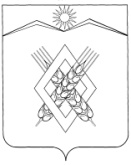 	ПРОЕКТ     АДМИНИСТРАЦИЯ  ХАРЬКОВСКОГО СЕЛЬСКОГО ПОСЕЛЕНИЯЛАБИНСКОГО РАЙОНА                                                  ПОСТАНОВЛЕНИЕот ________                                                                                                № ___	хутор ХарьковскийОб утверждении формы проверочного листа (списка               контрольных вопросов),  применяемого при осуществлении муниципального контроля в сфере благоустройства на территории                                               Харьковского сельского поселения Лабинского района    В соответствии с Федеральным законом от 31 июля 2020 г. № 248-ФЗ 
"О государственном контроле (надзоре) и муниципальном контроле 
в Российской Федерации", Постановлением Правительства Российской Федерации от 27 октября 2021 г. № 1844 «Об утверждении требований к разработке, содержанию, применению, актуализации форм проверочных листов, а так  же случаев обязательного применения проверочных листов», руководствуясь Уставом Харьковского сельского поселения Лабинского района,   п о с т а н о в л я е ю:          1. Утвердить форму проверочного листа (списка контрольных вопросов), применяемого при осуществлении контрольного мероприятия в рамках осуществления муниципального контроля за соблюдением правил благоустройства территории, согласно приложению № 1.	2. Контроль за выполнением настоящего постановления оставляю за собой.3. Постановление вступает в силу  со дня его обнародования.Глава администрации Харьковского сельского поселения  Лабинского района			                                          Е.А. Дубровин                                                                        ПРИЛОЖЕНИЕ № 1                                                                        УТВЕРЖДЕНОпостановлением администрации Харьковского сельского поселения Лабинского районаот ____________ № ____ФОРМА             проверочного листа (список контрольных вопросов),                                                   применяемого при проведении контрольного мероприятия                                                                                                                в рамках осуществления муниципального контроля в сфере благоустройства Харьковского сельского поселения                 Лабинского района 1. Предмет муниципального контроля за соблюдением организациями и гражданами правил благоустройства территорий ограничивается обязательными требованиями, требованиями, установленными муниципальными правовыми актами, изложенными в форме проверочного листа (списке контрольных вопросов), в рамках полномочий органов местного самоуправления по решению вопросов местного значения.2. Наименование организации, фамилия, имя, отчество (при наличии) гражданина:____________________________________________________________________________________________________________________________________3. Место проведения контрольного мероприятия  с заполнением проверочного листа:____________________________________________________________________________________________________________________________________4. Реквизиты  решения о проведении контрольного мероприятия:__________________________________________________________________(номер, дата распоряжения о проведении контрольного мероприятия)5. Учетный  номер  контрольного мероприятия и дата присвоения учетного номера в Едином реестре проверок:____________________________________________________________________________________________________________________________________  6. Должность, фамилия, имя, отчество (при наличии) должностного лица (лиц), проводящего (их) контрольное мероприятие:______________________________________________________________________________________________________________________________________________________________________________________________________ 7. Перечень вопросов, отражающих содержание обязательных требований, требований, установленных муниципальными правовыми актами, ответы на которые однозначно свидетельствуют о соблюдении или несоблюдении юридическим лицом, индивидуальным предпринимателем обязательных требований, требований, установленных  муниципальными правовыми актами, составляющих предмет проверки:___________________________________________                                   (фамилия, имя, отчество (при наличии), должность                                                   (подпись) уполномоченного представителя организации или гражданина)                                                                                                                                  «___»____________2022 г.                                                                                                                                       _____________________________________________                                    (фамилия, имя, отчество (при наличии), должность                                                   (подпись) лица, проводящего контрольное мероприятие и заполняющего проверочный лист)                                                                                                                             «___»___________2022 г.                                                                                                                                            № п/пПеречень вопросов, отражающих содержание обязательных требований, требований, установленных муниципальными правовыми актами, составляющими предмет проверкиРеквизиты правового акта, содержащего обязательные требованияВарианты ответаВарианты ответаВарианты ответаВарианты ответа№ п/пПеречень вопросов, отражающих содержание обязательных требований, требований, установленных муниципальными правовыми актами, составляющими предмет проверкиРеквизиты правового акта, содержащего обязательные требованияданетне требуетсяпримечание1.Обеспечивается ли своевременная уборка прилегающих территорий?п.4.2; 4.3 раздела 4 Правил благоустройства территории Харьковского сельского поселения Лабинского района2.Соблюдаются ли требования к содержанию элементов благоустройства: своевременное устранение повреждений, санитарная очистка, ремонт, окраска?п.6.1,п 6.2 раздела 6 Правил благоустройства территории3.Соблюдаются ли требования по огораживанию строительных площадок?п.6.11 раздела 6 Правил благоустройства территории 4.Содержатся ли чистоте подъездные пути к строительным площадкам? Организована ли ежедневная уборка?п.6.11.1.2;               6.11.1.3 раздела 6 Правил благоустройства территории 5.Размещены ли на фасаде объекта капитального строительства указатели наименования улицы, переулка, площади и т.д., номера дома и корпуса, указатель номера подъезда и квартир, международный символ доступности объекта для инвалидов?п.3.4 раздела 3    Правил благоустройства территории 6.Проводится ли своевременное техническое обслуживание и проведение ремонта, в том числе элементов фасадов зданий, строений и сооружений?п. 6.13.2 - 6.13.3 раздела 6             Правил благоустройства территории 7.Осуществляется ли поддержание в исправном состоянии размещенных на фасаде объектов (средств) наружного освещения?п.3.6 раздела 3    Правил благоустройства территории 8.Обеспечивается ли наличие и содержание в исправном состоянии водостоков, водосточных труб и сливов зданий, строений и сооружений?п.3.5.1- 3.5.3  раздела 3 Правил благоустройства территории 9.Оснащены ли входные группы зданий общественного назначения устройствами и приспособлениями для перемещения инвалидов и маломобильных групп населения (пандусы, перила)  п.3.6  раздела 3; п.10.8.1 раздела 10 Правил благоустройства территории 10.Осуществляется ли проведение мероприятий по обеспечению сохранности зеленых насаждений в целом, обеспечивается ли квалифицированный уход за существующими зелеными насаждениями?п.2.1.4; 2.1.6 – 2.1.5.4.5 раздела 2             Правил благоустройства территории 11.Соблюдается ли запрет на осуществление хозяйственной и иной деятельности, оказывающую негативное воздействие на территориях с зелеными насаждениями?п.2.2 – 2.2.2 раздела 2   Правил благоустройства территории 12.Обеспечивается ли при производстве работ по строительству, реконструкции, капитальному ремонту, ремонту объектов капитального строительства и линейных объектов, меры по обеспечению сохранности зеленых насаждений и (или) их восстановление?п.8.7  раздела 8            Правил благоустройства территории 13.Обеспечивается ли  очистка урн, расположенных на территории общего пользованияп.6.4.1раздела 6    Правил благоустройства территории14.Имеется ли ордер (разрешение) на проведение (производство) земляных работ?п.8.1 раздела 8    Правил благоустройства территории 15.Соблюдение установленного правилами благоустройства  порядка определения границ прилегающих территорийп.6.5 – п.6.7. раздела 6 Правил благоустройства территории 